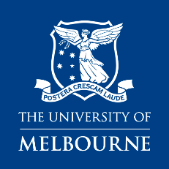 health & safety
hazard reportHazard:	Situation unrelated to a person with potential harm, human injury/ill health, property damage, environment (includes dangerous occurrences and system failures)Hazard reporter:	This report form can be used to record a hazard prior to entering the details into the Enterprise Risk Management System (ERMS).  The hazard details must be entered ERMS.For use in conjunction with the Health & Safety: Incident, injury, hazard reporting and investigation requirements.More help: https://safety.unimelb.edu.au/report-an-incidentor contact ohs-enquiries@unimelb.edu.auThis information will be stored and used only in accordance with the university’s privacy policy: https://policy.unimelb.edu.au/MPF1104	all fields indicated with this symbol are mandatory.  All other fields are completed where relevant.Hazard:	Situation unrelated to a person with potential harm, human injury/ill health, property damage, environment (includes dangerous occurrences and system failures)Hazard reporter:	This report form can be used to record a hazard prior to entering the details into the Enterprise Risk Management System (ERMS).  The hazard details must be entered ERMS.For use in conjunction with the Health & Safety: Incident, injury, hazard reporting and investigation requirements.More help: https://safety.unimelb.edu.au/report-an-incidentor contact ohs-enquiries@unimelb.edu.auThis information will be stored and used only in accordance with the university’s privacy policy: https://policy.unimelb.edu.au/MPF1104	all fields indicated with this symbol are mandatory.  All other fields are completed where relevant.HazardHazardHazardHazardWho noticed this hazard?Who noticed this hazard?Who noticed this hazard?Who noticed this hazard? Me (Person type not required)	 Another person (Person type mandatory) Me (Person type not required)	 Another person (Person type mandatory) Me (Person type not required)	 Another person (Person type mandatory) Me (Person type not required)	 Another person (Person type mandatory)Person type:	 Employee	 Honorary	 IT Access	 Student	 VisitorPerson type:	 Employee	 Honorary	 IT Access	 Student	 VisitorPerson type:	 Employee	 Honorary	 IT Access	 Student	 VisitorPerson type:	 Employee	 Honorary	 IT Access	 Student	 VisitorName of person who noticed the hazard:      Name of person who noticed the hazard:      Name of person who noticed the hazard:      Name of person who noticed the hazard:      Additional details if known:      Additional details if known:      Additional details if known:      Additional details if known:      Employee/Student ID:      Telephone no:      Telephone no:      Email address:      Faculty/Division (optional):      Faculty/Division (optional):      Department (optional):      Department (optional):      Company name (if applicable):      Company name (if applicable):      When was the hazard noticed? When was the hazard noticed? When was the hazard noticed? When was the hazard noticed? Date (dd/mm/yyyy):       Date (dd/mm/yyyy):       Time (00:00am/pm):       Time (00:00am/pm):       Hazard DetailsHazard DetailsHazard DetailsHazard DetailsThe hazard is located:	 On campus	 Off campusThe hazard is located:	 On campus	 Off campusThe hazard is located:	 On campus	 Off campusThe hazard is located:	 On campus	 Off campusLocation:       Location:       Location:       Location:       Describe the hazard with as much details as possible: Describe the hazard with as much details as possible: Describe the hazard with as much details as possible: Describe the hazard with as much details as possible: Hazard BreakdownHazard BreakdownHazard BreakdownHazard BreakdownHazard BreakdownHazard BreakdownHazard ClassificationHazard ClassificationHazard ClassificationHazard ClassificationHazard ClassificationHazard ClassificationSelect what could occur as a result of this hazardSelect what could occur as a result of this hazardSelect what could occur as a result of this hazardSelect what could occur as a result of this hazardSelect what could occur as a result of this hazardSelect what could occur as a result of this hazard	Being trapped by moving machinery or equipment 	Biological factors of animal or human origin (exposure to microorganisms or potentially infectious materials)	Bitten or struck by an animal (vertebrates)	Bitten or stung by an insect or spider by an animal (invertebrates) 	Body stressing from lifting, carrying, pulling or handling objects	Body stressing resulting from repetitive or sustained movements, awkward postures or application of force	Contact with poisonous parts of plant or marine life	Exposure to or contact with chemicals and other substances	Falls, trips and slips of a person	Being trapped by moving machinery or equipment 	Biological factors of animal or human origin (exposure to microorganisms or potentially infectious materials)	Bitten or struck by an animal (vertebrates)	Bitten or stung by an insect or spider by an animal (invertebrates) 	Body stressing from lifting, carrying, pulling or handling objects	Body stressing resulting from repetitive or sustained movements, awkward postures or application of force	Contact with poisonous parts of plant or marine life	Exposure to or contact with chemicals and other substances	Falls, trips and slips of a person	Being trapped by moving machinery or equipment 	Biological factors of animal or human origin (exposure to microorganisms or potentially infectious materials)	Bitten or struck by an animal (vertebrates)	Bitten or stung by an insect or spider by an animal (invertebrates) 	Body stressing from lifting, carrying, pulling or handling objects	Body stressing resulting from repetitive or sustained movements, awkward postures or application of force	Contact with poisonous parts of plant or marine life	Exposure to or contact with chemicals and other substances	Falls, trips and slips of a person	Hot/cold objects or environments (including low oxygen environment)	Other and unspecified mechanisms of injury	Psychosocial (non-traumatic exposures)	Radiation and electricity 	Sound and pressure	Striking objects with a part of the body	Struck by moving/falling objects (including vibration, assault)	Transport (vehicle/bicycle) incident	Traumatic event	Hot/cold objects or environments (including low oxygen environment)	Other and unspecified mechanisms of injury	Psychosocial (non-traumatic exposures)	Radiation and electricity 	Sound and pressure	Striking objects with a part of the body	Struck by moving/falling objects (including vibration, assault)	Transport (vehicle/bicycle) incident	Traumatic event	Hot/cold objects or environments (including low oxygen environment)	Other and unspecified mechanisms of injury	Psychosocial (non-traumatic exposures)	Radiation and electricity 	Sound and pressure	Striking objects with a part of the body	Struck by moving/falling objects (including vibration, assault)	Transport (vehicle/bicycle) incident	Traumatic eventWhat do you believe is the likely cause of this hazard? What do you believe is the likely cause of this hazard? What do you believe is the likely cause of this hazard? What do you believe is the likely cause of this hazard? What do you believe is the likely cause of this hazard? What do you believe is the likely cause of this hazard? 	Biological agencies 	Chemicals	Human agencies	Indoor environment	Live animals 	Machinery and fixed plant 	Mobile plant	Non-living animals	Non-metallic substances 	Non-physical agencies	Non-powered equipment 	Non-powered hand tools	Other causes	Other materials, substances or objects	Non-living animals	Non-metallic substances 	Non-physical agencies	Non-powered equipment 	Non-powered hand tools	Other causes	Other materials, substances or objects	Non-living animals	Non-metallic substances 	Non-physical agencies	Non-powered equipment 	Non-powered hand tools	Other causes	Other materials, substances or objects	Other transport	Outdoor environment	Powered equipment, tools and appliances 	Road transport	Underground environment	Other transport	Outdoor environment	Powered equipment, tools and appliances 	Road transport	Underground environmentAssign toAssign toAssign toAssign toAssign toAssign toManager/Supervisor (name):       Manager/Supervisor (name):       Manager/Supervisor (name):       Manager/Supervisor (name):       Manager/Supervisor (name):       Manager/Supervisor (name):       Enter the details of any people to whom you have reported this hazardEnter the details of any people to whom you have reported this hazardEnter the details of any people to whom you have reported this hazardEnter the details of any people to whom you have reported this hazardEnter the details of any people to whom you have reported this hazardEnter the details of any people to whom you have reported this hazardEmployee (name):       Employee (name):       Date (dd/mm/yyyy):       Date (dd/mm/yyyy):       Date (dd/mm/yyyy):       Time (00:00am/pm):      Contractor/visitor/other (name):       Contractor/visitor/other (name):       Date (dd/mm/yyyy):       Date (dd/mm/yyyy):       Date (dd/mm/yyyy):       Time (00:00am/pm):      OutcomeWhat have you done to remove the hazard?Please provide details:What additional actions do you think are required to remove the hazard?Please provide details: